Парк Северное Тушино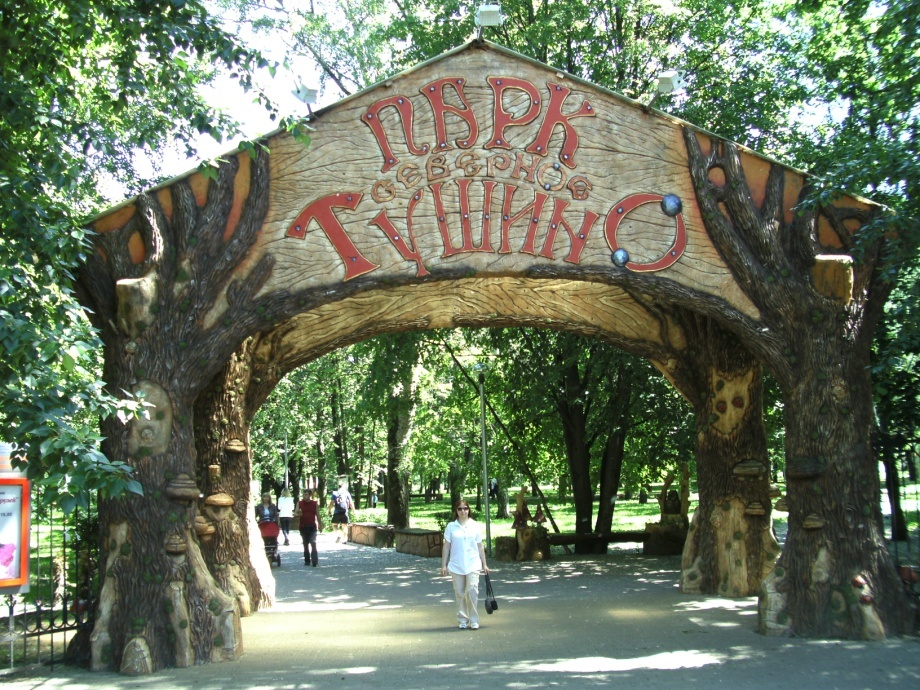 Парк Покровское – СтрешневоАДРЕС: г. Москва, ул. Академика Курчатова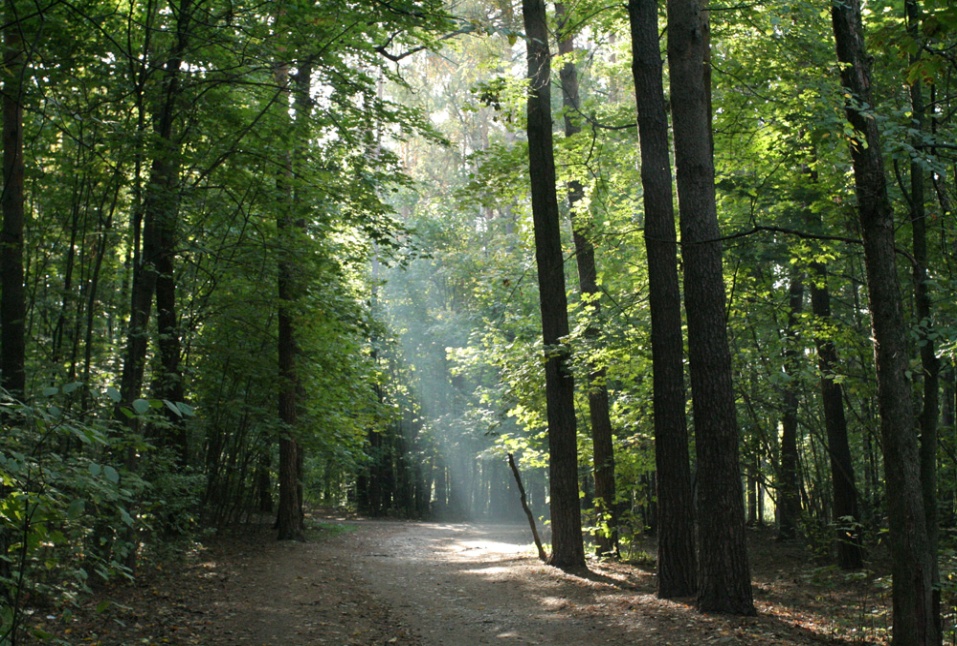 Этот лесопарк – старейший лесной массив города. Возраст сосновых насаждений насчитывает более двух веков. Детям здесь целое раздолье: футбольное поле, теннисные корты, волейбольная площадка. Для малышей – игровая площадка. В глубине парка расположилась усадьба 18 века, но её почти не видно из-за деревьев. На территории парка есть пруды, всего их семь.  Главная достопримечательность и изюминка Покровско-Стрешневского парка – родники в долине реки Химки. Их несколько, но есть самый главный – «Царевна Лебедь».Алешкино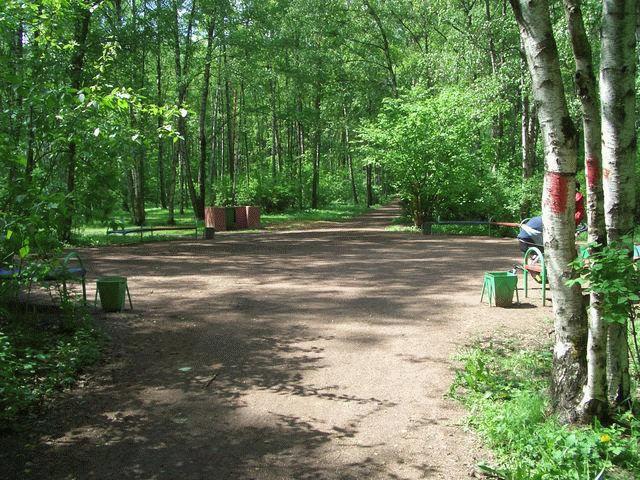 АДРЕС: г. Москва, Химки ,  микрорайон 2Б.КАК ДОБРАТЬСЯ: от ост. «Микрорайон 2Б Химок» автобусами 212, 268, 268к, троллейбусами 202, 203.Среди множества разнообразных парков Москвы, своей необычностью выделяется Алешкинский лес. Этот первозданный уголок природы расположился между районами Куркино и Северное Тушино, по обе стороны МКАД. Необыкновенный лесной массив на северо-западе Москвы по праву является жемчужиной Химкинского лесопарка.Большая часть зеленых насаждений парка появилась в начале 20 столетия. Здесь можно увидеть вековые сосны, дубы, во всем их величии, нежные и стройные березки, и, конечно же, редкие для Москвы осинники. На северо-востоке до сих пор существует болото с прекрасной и полезной для здоровья клюквой. Мирно сосуществуют с людьми такие обитатели леса, как белка, заяц-беляк, ласка, лисица, тетеревятник, ястребы, сокол чеглок, перепелятник, ворон, дятлы, синица, певчий дрозд.Усадьба Архангельское 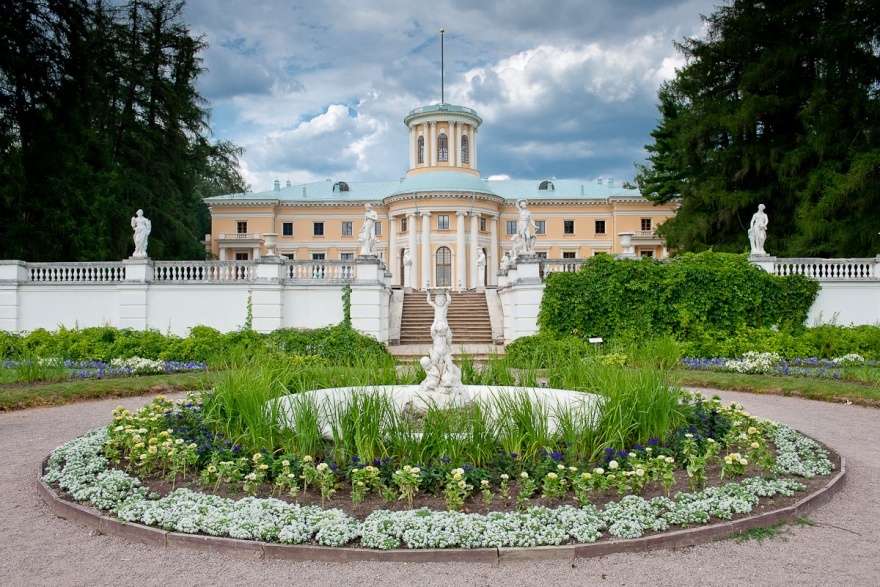 КАК ДОБРАТЬСЯ:  ст. метро м. «Тушинская» автобусами 549 и 541 до ост. «Архангельское»; маршрутное такси 151 до ост. «Санатории»; ж/д. ст. «Павшино» (Рижское КАК направление) далее автобусом 524 или маршрутном такси 24 до ост. «Санаторий». При его виде нельзя сдержать восторженного возгласа! Основная идея парка такова, что природа воспринимается как архитектура.Деревья и кустарники в таком парке имеют необычную форму геометрических фигур и расположены симметрично. Прогуливаясь по французскому парку, можно увидеть небольшие туннели, обвитые липовыми деревьями.Московский зоопарк 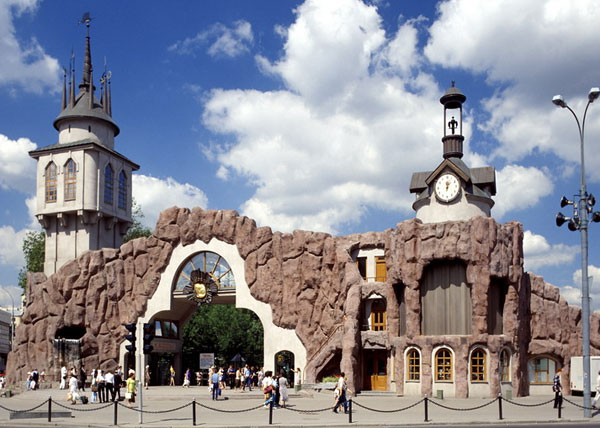 КАК ДОБРАТЬСЯ:  ст. метро «Краснопресненская», «Баррикадная».АДРЕС: г. Москва, ул. Б. Грузинская,1В самом центре Москвы разместился уголок живой природы, в котором нравится отдыхать и москвичам и гостям столицы. На территории зоопарка находятся прекрасное место для отдыха в Москве Пресненские пруды. В Московском зоопарке все вольеры и павильоны оборудованы для удобства его питомцев.Для привлечения посетителей, работники зоопарка в течение всего года проводят различные мероприятия. Каждый праздник необычный и запоминающийся.Участвую в них клоуны, фольклорные группы, коллективы ростовых кукол. Каждый маленький посетитель обязательно унесёт с собой приз или подарок от организаторов праздника. Если вы хотите прогуляться по Московскому зоопарку, то лучше сделать это в первой половине дня. Несомненно, Вам захочется покормить понравившегося зверька, не бросайте для этого в вольеры еду, принесённую с собой.На входе в зоопарк продаётся специальный корм, которым можно кормить животных, хотя строение вольеров и не предусматривает кормление с рук.Контактный зоопарк на ВВЦ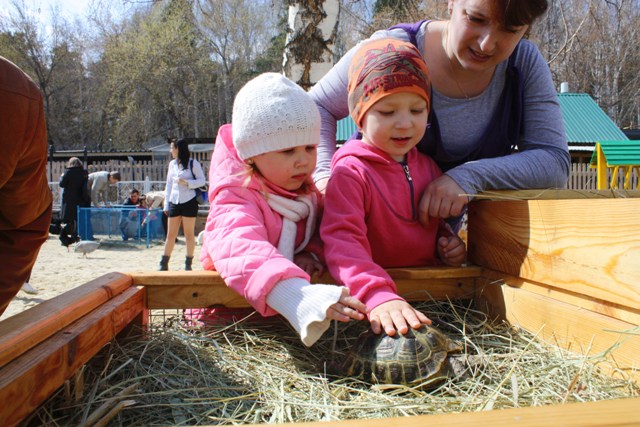 Первый в Москве контактный зоопарк открылся на территории Всероссийского выставочного центра. Необычный живой уголок «Жили у бабуси» расположился на центральной аллее между павильонами №№ 66 и 64 и уже встречает своих посетителей.Особенность зоомузея в том, что животные здесь не сидят в клетках, а живут на воле и наслаждаются свободой. Ежики, кролики, цыплята и утята, разноцветные попугаи, цесарки, морские свинки, минипинги (карликовые свиньи) и кенгуру в буквальном смысле ходят по пятам за посетителями. Более того, животных разрешается угощать свежими овощами и фруктами и даже держать на руках – им это очень нравится. Они с радостью дают приласкать себя, почесать спинку, брюшко или ушко, и само собой, не отказываются от угощения.В центре живого уголка красуется северный олень по кличке «Бэни». По соседству пасутся несколько коз. Сотрудники контактного зоопарка расскажут много интересных историй про своих ручных питомцев и охотно ответят на все вопросы маленьких «почемучек».Парк Горького – ЦПКиО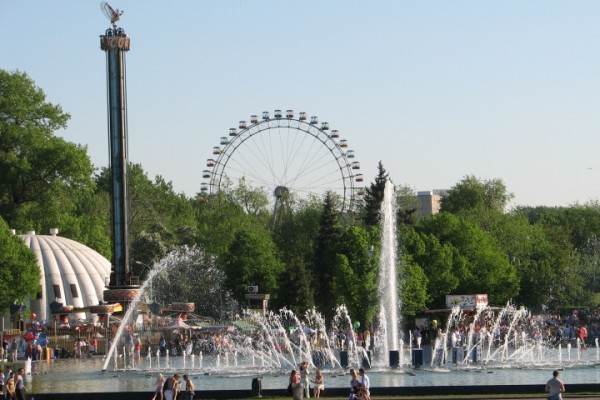 КАК ДОБРАТЬСЯ: ст. метро «Парк Культуры» или «Октябрьская»АДРЕС: г. Москва, Крымский Вал, 9Здесь много интересного и хочется всё успеть. Множество игровых площадок для детей, организовано катание на гидропедах, веломобилях. К услугам любителей пострелять – тиры, которых на территории парка достаточное количество.В парке Горького всегда очень много людей и шумно, поэтому для спокойного отдыха можно пойти в Нескучный сад или в Парк искусств Музеон, находящиеся рядом. Не так далеко расположен и Старый Арбат. Для детей организуют различные мастер-классы по видам творчества. В Центральном парке культуры и отдыха работает самый большой в столице цветомузыкальный фонтан. Получасовые шоу танцующего фонтана доставят Вам огромную радость.Дельфинарий АДРЕС: м.ВДНХ, территория ВВЦ, павильон №8На представлениях Московского дельфинария вы увидите яркие, незабываемые выступления дельфинов, морских львов и морских котиков, моржей. А также вы сможете посетить шоу с живыми акулами и ныряльщицами, которое проводится в большом аквариуме под куполом, расположенным  рядом с дельфинарием.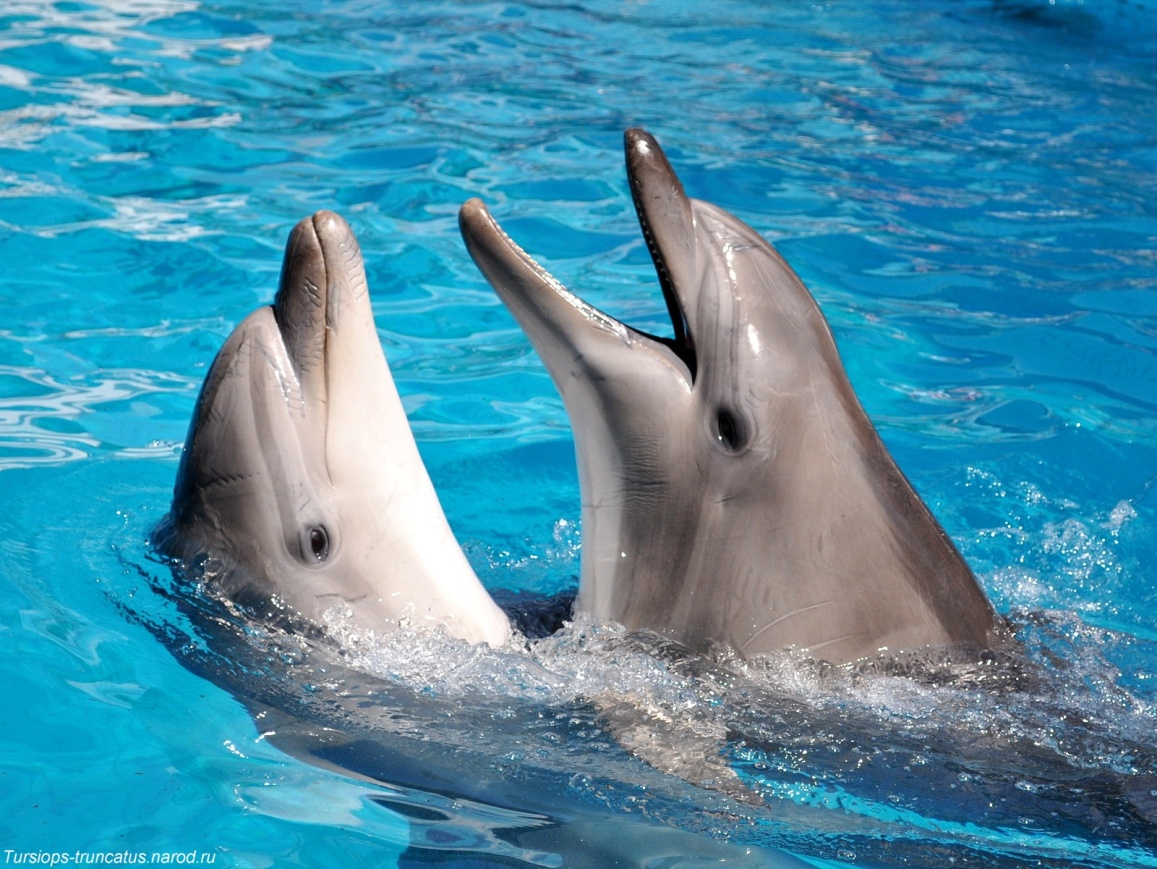 